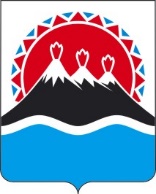 МИНИСТЕРСТВО ФИНАНСОВ КАМЧАТСКОГО КРАЯПРИКАЗг. Петропавловск-КамчатскийВ соответствии с частью 3 Порядка внесения изменений в перечни главных администраторов доходов краевого бюджета, главных администраторов доходов бюджета территориального фонда обязательного медицинского страхования Камчатского края, главных администраторов источников финансирования дефицита краевого бюджета, главных администраторов источников финансирования дефицита бюджета территориального фонда обязательного медицинского страхования Камчатского края, утвержденного постановлением Правительства Камчатского края от 30.12.2021 № 595-П ПРИКАЗЫВАЮ:1. Внести в перечень главных администраторов доходов краевого бюджета, утвержденный постановлением Правительства Камчатского края от 27.12.2021      № 581-П «Об утверждении перечней главных администраторов доходов краевого бюджета и главных администраторов источников финансирования дефицита краевого бюджета», следующие изменения:1) дополнить кодом бюджетной классификации Российской Федерации            2 02 27111 02 0000 150 «Субсидии бюджетам субъектов Российской Федерации на софинансирование капитальных вложений в объекты государственной собственности субъектов Российской Федерации».Главным администратором доходов, указанных в пункте 1 части 1 настоящего приказа, считать Министерство культуры Камчатского края, код главного администратора доходов 816. 2) дополнить кодами бюджетной классификации Российской Федерации:1 14 04020 02 0000 420 «Доходы от продажи нематериальных активов, находящихся в собственности субъектов Российской Федерации»;1 16 10056 02 0000 140 «Платежи в целях возмещения убытков, причиненных уклонением от заключения с государственным органом субъекта Российской Федерации (казенным учреждением субъекта Российской Федерации) государственного контракта, а также иные денежные средства, подлежащие зачислению в бюджет субъекта Российской Федерации за нарушение законодательства Российской Федерации о контрактной системе в сфере закупок товаров, работ, услуг для обеспечения государственных и муниципальных нужд (за исключением государственного контракта, финансируемого за счет средств дорожного фонда субъекта Российской Федерации)»;1 16 10076 02 0000 140 «Платежи в целях возмещения ущерба при расторжении государственного контракта, заключенного с государственным органом субъекта Российской Федерации (казенным учреждением субъекта Российской Федерации), в связи с односторонним отказом исполнителя (подрядчика) от его исполнения (за исключением государственного контракта, финансируемого за счет средств дорожного фонда субъекта Российской Федерации)»;2 19 90000 02 0000 150 «Возврат прочих остатков субсидий, субвенций и иных межбюджетных трансфертов, имеющих целевое назначение, прошлых лет из бюджетов субъектов Российской Федерации».Главным администратором доходов, указанных в пункте 2 части 1 настоящего приказа, считать Министерство имущественных и земельных отношений Камчатского края, код главного администратора доходов 822. 3) дополнить кодами бюджетной классификации Российской Федерации:2 18 02010 02 0000 150 «Доходы бюджетов субъектов Российской Федерации от возврата бюджетными учреждениями остатков субсидий прошлых лет»;2 18 02020 02 0000 150 «Доходы бюджетов субъектов Российской Федерации от возврата автономными учреждениями остатков субсидий прошлых лет»;2 18 02030 02 0000 150 «Доходы бюджетов субъектов Российской Федерации от возврата иными организациями остатков субсидий прошлых лет».Главным администратором доходов, указанных в пункте 3 части 1 настоящего приказа, считать Министерство развития гражданского общества и молодежи Камчатского края, код главного администратора доходов 862.4) дополнить кодами бюджетной классификации Российской Федерации:2 02 25332 02 0000 150 «Субсидии бюджетам субъектов Российской Федерации на обеспечение поддержки реализации общественных инициатив, направленных на развитие туристической инфраструктуры»;2 02 25335 02 0000 150 «Субсидии бюджетам субъектов Российской Федерации на развитие инфраструктуры туризма»;2 02 25338 02 0000 150 «Субсидии бюджетам субъектов Российской Федерации на поддержку субъектов Российской Федерации для создания инженерной и транспортной инфраструктуры в целях развития туристских кластеров».Главным администратором доходов, указанных в пункте 4 части 1 настоящего приказа, считать Министерство туризма Камчатского края, код главного администратора доходов 850.2. Настоящий приказ вступает в силу после дня его официального опубликования и распространяется на правоотношения, возникшие с                               1 июня 2022 года.[Дата регистрации]№[Номер документа]О внесении изменений в перечень главных администраторов доходов краевого бюджетаМинистр финансов Камчатского края[горизонтальный штамп подписи 1]А.Н. Бутылин